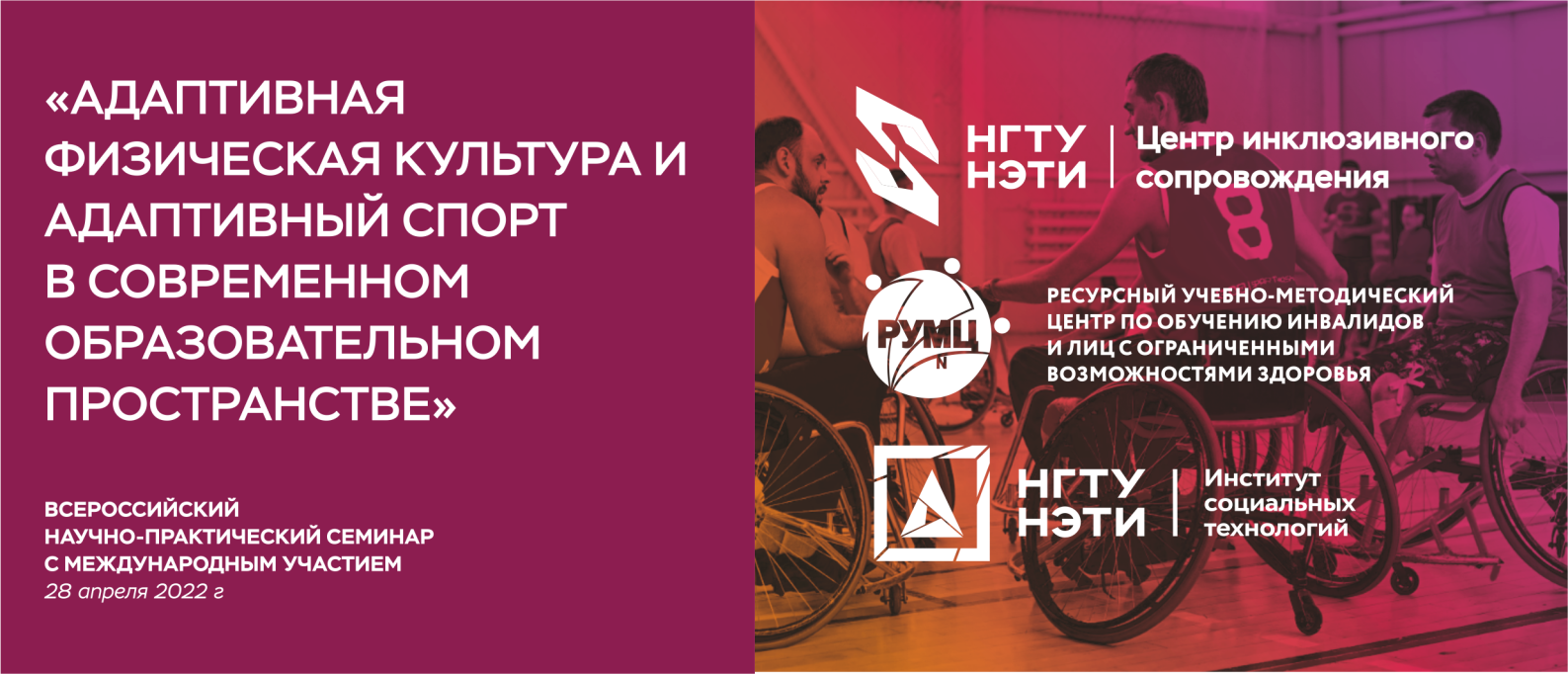 Программа семинараДата: 28 апреля 2022 г.Время: 13.00 – 16:00 (время новосибирское)Место проведения: пр. Карла Маркса, 20, учебный корпус НГТУ № 8, ауд. 207Модератор: Лагерек Анастасия Сергеевна, руководитель лаборатории «Мастерская движений» Центра инклюзивного сопровождения НГТУ НЭТИ, преподаватель отделения Специальной педагогики Института социальных технологий НГТУ.Ссылка ВКС: 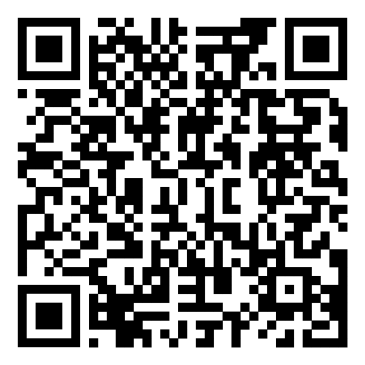 https://zoom.us/j/98560526248?pwd=QnpZQWFRN3ZCRXhVcTkwR1I0dXZaQT09Идентификатор конференции: 985 6052 6248Код доступа: 726704ВремяФ.И.О. выступающегоТема113.00-13.05Людмила Алексеевна Осьмук,директор Института социальных технологий НГТУ, директор Ресурсного учебно-методического центра по обучению инвалидов и лиц с ограниченными возможностями здоровья НГТУ, д-р социол. наук, профессорПриветственное слово213.10-13.20Седов Дмитрий  Владимирович,директор центра  Государственное автономное учреждение Новосибирской области «Центр адаптивной физической культуры  спорта Новосибирской области»Роль и место адаптивного спорта в воспитании личности инвалида313:25-13:35Рахматуллин Самат Султанович,инженер, ФГБОУ ВО «Казанский государственный энергетический университет»Современные тенденции адаптивной физической культуры в образовательном процессе413:40-13:50Шулбаев Виктор Алексеевич,ГБОУ РХ «Школа – интернат для детей с нарушениями слуха».Сравнительный анализ показателей развития скоростных способностей обучающихся 13-14 лет с нарушениями слуха и сверстников, не имеющих отклонений513:55-14:05Головин Михаил Сергеевич, кандидат биологических наук, доцент каф. анатомии, физиологии и БЖД
Новосибирского государственного педагогического университета
Эксперт по видам спорта "Медсанчасть 168"Мониторинг сенситивных периодов роста и развития у обучающихся школьного возраста занимающихся спортом614:10-14-20Кохан Сергей Тихонович, канд.мед.наук, доцент, Заслуженный врач РФ, директор Регионального центра инклюзивного образования Забайкальского государственного университета.Роль настольных спортивных игр в психофизической санации студентов с ОВЗ714:25-14:35Макина Анастасия Павловна,заместитель директора по учебно-методической работе Областного государственного казенного учреждения Романовского реабилитационного Центра  инвалидов Костромской областиЭффективный опыт сетевого партнёрства в сфере адаптивной физической культуры в образовательном пространстве Костромской области как условие индивидуальной мобильности детей с ограниченными возможностями здоровья и инвалидов молодого возраста814:40-14:50Русяйкина Алла Васильевна, старший преподаватель,Руководитель проекта «Сделай жизнь ярче»Новосибирский государственный университет экономики и управленияВнедрение адаптивной физической культуры и спорта в студенческую среду г. Новосибирска «Сделай жизнь ярче!»914:55-15:05Сёмина Екатерина Геннадьевна,инструктор по физической культуре, Муниципальное бюджетное общеобразовательное учреждение «Абазинская средняя общеобразовательная школа 49»Актуальные проблемы адаптивной физической культуры и адаптивного спорта1015:10-15:20Таранченко Александр Владимирович,учитель адаптивной физической культуры, КГУ «Специальная общеобразовательная школа-интернат №1». Управление образования Павлодарской области.Адаптивный спорт - пути достижения успеха1115:25-15:35Сергеева Дарья Евгеньевна, учитель МБОУ «СОШ № 10», Республика ХакасияФормы средств адаптивной физической культуры для занятий с детьми с ограниченными возможностями здоровья и их применение1215:40-15:50Постникова Алла Анатольевна, тренер – преподаватель, МБУ ДО «ДЮСШ» Татарского районаадаптивной физической культуры.Новые средства и методы развития адаптивной физической культуры и адаптивного спорта в Татарском районе1315:55-16:05Христов Дмитрий Владиленович, учитель физической культуры МБОУ С(К)ОШИ 152, г. НовосибирскРеализация функций адаптивной физической культуры в условиях МКОУ С(К)ОШИ 15214:35Общая Дискуссия, подведение итогов работы Общая Дискуссия, подведение итогов работы 